Министерство науки и высшего образования Российской ФедерацииФедеральное государственное бюджетное образовательное учреждениевысшего  образования«Курский государственный университет»Колледж  коммерции,  технологий  и  сервисаМЕТОДИЧЕСКИЕ РЕКОМЕНДАЦИИ ПО ВЫПОЛНЕНИЮ ВНЕАУДИТОРНОЙ САМОСТОЯТЕЛЬНОЙ РАБОТЫ ПО УЧЕБНОЙ ДИСЦИПЛИНЕ ЕН.01 ХИМИЯ программы подготовки специалистов среднего звена (ППССЗ)по специальности СПО43.02.15 Поварское и кондитерское дело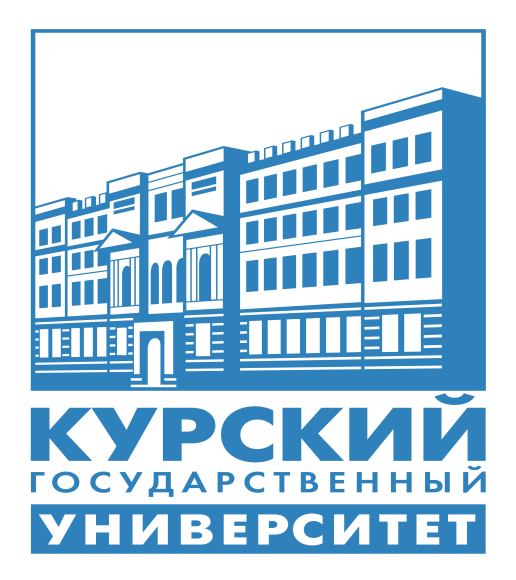 Составитель: Т.И. Панкова -преподаватель колледжа коммерции,  технологий и  сервиса  ФГБОУ  ВО «Курский государственный университет»Курск 2019СОДЕРЖАНИЕВВЕДЕНИЕМетодические рекомендации по внеаудиторной самостоятельной работе по курсу «Химия» предназначены для студентов средних специальных учебных заведений и составлены в соответствии с ФГОС СПО по специальности 43.02.15 Поварское и кондитерское дело.Объем самостоятельной работы студентов определяется государственным образовательным стандартом среднего профессионального образования (ФГОС СПО) обучающихся по программам общего образования.Выполнение внеаудиторной самостоятельной работы является обязательной для каждого студента, её объём в часах определяется действующим рабочим учебным планом колледжа коммерции,  технологий и  сервиса  ФГБОУ  ВО «Курский государственный университет».Цель пособия – оказать помощь обучающимся при самостоятельной работе в ходе изучения курса химии при подготовке к урокам, лабораторным  и практическим занятиям, зачетам, экзаменам.В пособии даны рекомендации по составлению конспектов лекций, алгоритмы составления химических формул сложных веществ, уравнений реакций, план описания химического элемента по положению в периодической системе химических элементов Д.И. Менделеева.Самостоятельная работа определяется как индивидуальная или коллективная учебная деятельность, осуществляемая без непосредственного руководства педагога, но по его заданиям и под его контролем. Самостоятельная работа студентов является одной из основных форм внеаудиторной работы при реализации учебных планов и программ.
Самостоятельная внеаудиторная работа по химии проводится с целью:
- систематизации и закрепления полученных теоретических знаний студентов;
- углубления и расширения теоретических знаний;- развития познавательных способностей и активности студентов,
самостоятельности, ответственности и организованности;- формирования самостоятельности мышления, способностей к саморазвитию, самосовершенствованию и самореализации;- формирования умений планировать и выполнять свою работу.По дисциплине химии практикуется следующие виды и формы самостоятельной работы студентов: подготовка  и выполнение лабораторных и практических работ;
решение задач, выполнение упражнений; подготовка устных ответов путем изучения лекционного материала по конспекту с использованием рекомендованной литературы; подготовка докладов, исследовательских работ;работа над выполнением наглядных пособий (схем, таблиц и др.); работа со справочным материалом;подготовка  зачетам и экзаменам.Самостоятельная внеаудиторная работа может проходить в кабинете химия, во время внеклассных мероприятий, дома.При определении содержания самостоятельной работы студентов учитывается уровень самостоятельности обучающихся и требования к уровню самостоятельности выпускников для того, чтобы за период обучения искомый уровень был достигнут.В результате освоения дисциплины обучающийся должен уметь:- применять основные законы химии для решения задач в области профессиональной деятельности;- использовать свойства органических веществ, дисперсных и коллоидных систем для оптимизации технологического процесса;- описывать уравнениями химических реакций процессы, лежащие в основе производства продовольственных продуктов;- проводить расчеты по химическим формулам и уравнениям реакции;- использовать лабораторную посуду и оборудование;- выбирать метод и ход химического анализа, подбирать реактивы и аппаратуру;- проводить качественные реакции на неорганические вещества и ионы, отдельные классы органических соединений;- выполнять количественные расчеты состава вещества по результатам измерений;- соблюдать правила техники безопасности при работе в химической лаборатории.В результате освоения дисциплины обучающийся должен знать:- основные понятия и законы химии;- теоретические основы органической, физической, коллоидной химии;- понятие химической кинетики и катализа;- классификацию химических реакций и закономерности их протекания;- обратимые и необратимые химические реакции, химическое равновесие, смещение химического равновесия под действием различных факторов;- окислительно-восстановительные реакции, реакции ионного обмена;- гидролиз солей, диссоциацию электролитов в водных растворах, понятие о сильных и слабых электролитах;- тепловой эффект химических реакций, термохимические уравнения;- характеристики различных классов органических веществ, входящих в состав сырья и готовой пищевой продукции;- свойства растворов и коллоидных систем высокомолекулярных соединений;- дисперсные и коллоидные системы пищевых продуктов;- роль и характеристики поверхностных явлений в природных и технологических процессах;- основы аналитической химии;- основные методы классического количественного и физико-химического анализа;- назначение и правила использования лабораторного оборудования и аппаратуры;- методы и технику выполнения химических анализов;- приемы безопасной работы в химической лаборатории.Для организации самостоятельной работы необходимы следующие условия:
- готовность студентов к самостоятельному труду;- наличие и доступность необходимого учебно-методического и справочного
материала;
- консультационная помощь.Критериями оценки результатов внеаудиторной самостоятельной работы студента являются:- уровень освоения студентом учебного материала;- умение студента использовать теоретические знания при выполнении
практических задач и лабораторных работ;- соблюдение правил по технике безопасности при выполнении химического эксперимента;- обоснованность и четкость изложения ответа;- оформление материала в соответствии с требованиями.Формы самостоятельной работы студентов определяются при разработке рабочих программ учебных дисциплин содержанием учебной дисциплины, учитывая степень подготовленности студентов.Чтобы развить положительное отношение студентов к внеаудиторной
самостоятельные работе студентов, следует на каждом ее этапе разъяснять цели работы, контролировать понимание этих целей студентами, постепенно формируя у них умение самостоятельной постановки задачи и выбора цели.Надеемся, что в предлагаемом пособии каждый обучающийся найдет много интересного и информативного материала при подготовке к изучаемой дисциплине.Требования к проведению лабораторных и практических работ
по химии и оформлению отчетовДля проведения лабораторно-практических работ по химии необходимо оборудовать рабочее место: рабочий стол, лабораторно-учебное оборудование, инструменты и реактивы. Результаты выполнения лабораторных и практических работ заносятся студентами в тетрадь. Оформление отчетов по лабораторным и практическим работам нужно осуществлять в соответствии с требованиями к оформлению аналитического лабораторного журнала. Форма записи экспериментальных данных должна содержать ряд обязательных сведений и быть более-менее унифицированной.1. В тетради необходимо обязательно указать дату выполнения, тему, цель работы, перечень необходимых материалов и оборудования. 2. Все записи нужно вносить в тетрадь сразу же, не надеясь на память. Не нужно вести черновиков. Рекомендуется ничего не исправлять и не стирать. В случае ошибки или неправильных расчетов справа можно написать: «Неправильный расчет», или «Повторный результат», с указанием причины исправления.3. Результаты можно сводить в таблицы, в которых отражать все исходные, справочные данные и полученные измерения, применяемые формулы и расчеты. Уравнения химических реакций можно записывать отдельными строками. Графики нужно строить с точным обозначением величин на осях координат и их единиц измерения, при этом можно пользоваться клетками тетради или оформить диаграмму на компьютере в Excel и вклеить ее в тетрадь (эту часть отчета выполняется самостоятельно, как домашнее задание). 4. После оформления лабораторно-практической работы необходимо
сформулировать ответы на контрольные вопросы и общий вывод по работе.
Пример оформления отчета:20.10.2019. Тема: Приготовление раствора заданной концентрации. Расчеты концентрации растворов.Цель работы: Научиться готовить растворы…Оборудование и реактивы: Весы, разновес, бюкс…Ход работы1.1. Критерии оценки лабораторных и практических работ по химии- оценка «отлично» выставляется обучающемуся, если правильно самостоятельно   выполняет работу в полном объёме с соблюдением необходимой  последовательности проведения опытов, измерений; самостоятельно, рационально выбирает и готовит для выполнения работ необходимое оборудование; проводит данные работы в условиях, обеспечивающих получение наиболее точных результатов; Грамотно, логично описывает ход практических (лабораторных) работ, правильно формулирует выводы; точно и аккуратно выполняет все записи, таблицы, рисунки, чертежи, графики, вычисления; проявляет организационно-трудовые умения: поддерживает чистоту рабочего места, порядок на столе, экономно расходует материалы; соблюдает правила техники безопасности при выполнении работ;- оценка «хорошо» выставляется обучающемуся, если выполняет практическую (лабораторную) работу полностью в соответствии с требованиями при оценивании результатов на "5", но допускает в вычислениях, измерениях два -три недочёта или одну негрубую ошибку и один недочёт; при оформлении работ допускает неточности в описании хода действий; делает неполные выводы при обобщении; - оценка «удовлетворительно» выставляется обучающемуся, если правильно выполняет работу не менее, чем на 50%, однако объём выполненной части таков, что позволяет получить верные результаты и сделать выводы по основным, принципиальным важным задачам работы; подбирает оборудование, материал, начинает работу с помощью учителя; или в ходе проведения измерений, вычислений, наблюдений допускает ошибки, неточно формулирует выводы, обобщения; проводит работу в нерациональных условиях, что приводит к получению результатов с большими погрешностями; или в отчёте допускает в общей сложности не более двух ошибок (в записях чисел, результатов измерений, вычислений, составлении графиков, таблиц, схем и т.д.), не имеющих для данной работы принципиального значения, но повлиявших на результат выполнения; допускает грубую ошибку в ходе выполнения работы: в объяснении, в оформлении, в соблюдении правил техники безопасности, которую учащийся исправляет по требованию преподавателя; - оценка «неудовлетворительно» выставляется обучающемуся, если не может без помощи преподавателя подготовить соответствующее оборудование; выполняет работу не полностью, и объём выполненной части не позволяет сделать правильные выводы; допускает две и более грубые ошибки в ходе работ, которые не может исправить по требованию педагога; или производит измерения, вычисления, наблюдения неверно.Перечень лабораторных  и практических работ по учебной дисциплине «Химия»Лабораторные  работыВлияние различных факторов на скорость химических реакций и смещение химического равновесия.Приготовление растворов определенной концентрации. Расчеты концентрации растворов.Диссоциация электролитов в водных растворах.Гидролиз солей. Расчеты рН средыПолучение и свойства комплексных соединений.Окислительно-восстановительные реакцииОкислительные свойства перманганата калия.Определение поверхностного натяжения и вязкости жидкостей.Исследование процессов адсорбции активированным углем.Карбоновые кислоты. Углеводы.Аминокислоты. Белки. Получение коллоидных растворов.Приготовление эмульсий.Получение пен и изучение их свойств.Изучение процессов набухания и студнеообразования крахмала, желатина и различных видов зерен.Частные реакции катионов первой  и второй аналитической группы.Частные реакции катионов третьей  и четвертой аналитической группы.Частные реакции анионов первой, второй и третьей  аналитических групп. Определение кристаллизационной воды в кристаллогидратах. Приготовление раствора щелочи и стандартного раствора щавелевой кислоты. Определение нормальности титра раствора щелочи. Практические работы Расчеты осмотического давления, температур кипения и замерзания растворов.Решение задач на расчет энтальпий химических реакций.Вычисление в весовом анализе. Выполнение расчетов в объемном анализе. Рекомендации по решению расчетных задачОсвоение важного и очень интересного учебного предмета химии практически невозможно без решения различных задач и выполнения упражнений. Химические задачи — познавательные задания с вопросной ситуацией, включающие в себя условия, функциональные зависимости и требование ответа. По своему дидактическому назначению задачи — это средство интегративного применения знаний и умений, установления целостности между количественными и качественными характеристиками химического языка.2.1. Алгоритм решения задач по химииДля решения задачи по химии следует придерживаться нижеприведенного порядка действий. Чем точнее вы выполните наши рекомендации, тем быстрее будет найдено правильное решение.  Алгоритм решения задач по химии заключается в следующем:1) Записать уравнение реакции (при необходимости), не забыть расставить коэффициенты. Для наглядности, над соответствующими соединениями, записать известные и неизвестные данные.2) Определить, каким способом можно найти неизвестные данные. Можно ли это сделать в одно действие или в несколько. Возможно, придется воспользоваться таблицей Менделеева (для определения молекулярной массы, например) или другими справочными данными (например, при переводе массы вещества в объем, необходимо знать его плотность).3) Далее, при необходимости, составить пропорцию (хотя этот способ имеет много противников) или использовать понятие количество вещества. Либо подставить известные и найденные данные в необходимые формулы. Напоминаю, что действий в большинстве случаев больше одного, поэтому определите, какие данные в выбранной формуле для нахождения требуемого параметра, неизвестны и постарайтесь их найти, применяя необходимые пропорции или формулы.4) При необходимости использования формул, следите за единицами измерений. Иногда бывает необходимо перевести их в систему СИ.5) В конце еще раз прочитать условие задачи по химии и проверить правильность ее решения.Если не получается решить задачу по химии, то попробуйте подойти к ней с «другой стороны» и найти иной способ решения.2.2. Критерии оценки решения расчетных задач по химии- оценка «отлично» выставляется обучающемуся, если в логическом рассуждении и решении нет ошибок, задача решена рациональным способом; - оценка «хорошо» выставляется обучающемуся, если в логическом  рассуждении и решении нет существенных ошибок, но задача решена нерациональным способом или допущено не более двух несущественных ошибок.; - оценка «удовлетворительно» выставляется обучающемуся, если в логическом  рассуждении нет существенных ошибок, но допущена существенная ошибка в математических счетах; - оценка «неудовлетворительно» выставляется обучающемуся, если имеются существенные ошибки в логическом  рассуждении и в решении.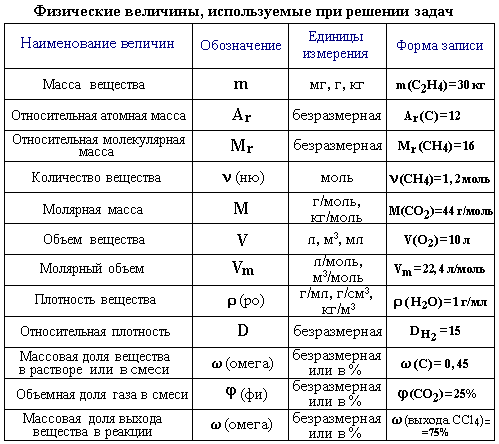 Примеры решения расчетных задач по химииПример решения задачи по теме «Эквивалент. Закон эквивалентов»Задача: Рассчитайте молярную массу эквивалента металла, если при соединении 7,2 г. металла с хлором было получено 28,2 г. соли. Молярная масса эквивалента хлора равна 35,45 г/мольРешение:Согласно закону эквивалента отношение массы металла и соли должно быть равно отношению их молярных масс эквивалентов. Обозначим молярную массу эквивалента металла через х, тогда:7,2/28,2=х/(х+35,45)Решая уравнение, находим, что х=12,15 г/моль.Таким образом, молярная масса эквивалента металла Мэкв=12,15 г/моль.Ответ: Мэкв=12,15 г/мольПример решения задачи по теме «Растворы, их классификация. Концентрация растворов и способы их выражения»Задача 1: К 150 г 20% раствора сахарозы добавили 45 г глюкозы. Рассчитайте массовые доли углеводов в новом растворе.Решение.Вначале сахарозы было 30 г:20 г сахарозы содержится в 100 г растворах г  сахарозы           —            в 150 г растворах =30 гПосле прибавления глюкозы:mобщ = m (сахарозы) + m (глюкозы) = 150 + 45 = 195 гm раствора стала 195 гНайдем полученные массовые доли сахарозы и глюкозы:30 г сахарозы содержится в 195 г растворах г   сахарозы               —   в 100 г растворах =15,4ω2 (сахарозы) = 15,4%:45 г глюкозы содержится в 195 г растворах г    глюкозы     —           в 100 г растворах = 23,1ω2 (глюкозы) = 23,1%Ответ: ω2 (глюкозы) = 23,1%Задача 2: Вычислите молярную и молярную концентрацию эквивалента 20 % раствора хлорида кальция плотностью 1,178 г/мл.Решение:Найдем массу раствораmр-ра = V·ρ = 1000 · 1,178 = 1178 г.Найдем массу CaCl2, содержащуюся в 1178 г. 20 % раствора20 г CaCl2 содержится в 100 г раствора;х г                      —         в 1178 г растворах = 235,6 г.Молярность определим с помощью соотношения: См = n/Vn = m/M = 235,6/111 = 2,1 мольM(CaCl2) = 40+35,5·2 = 111 г/мольСм = 2,1/1 = 2,1 ММолярная концентрация эквивалента определяется с помощью соотношения:Сн = nэ/VМэ = fэкв· М(CaCl2) = 1/2·111 = 55,5 г/мольnэ = m/ Мэ = 235,6/55,5 = 4,2 мольСн = 4,2/1 = 4,2 нОтвет: См = 2,1 М; Сн = 4,2 нПример решения задач по теме «Произведение растворимости»Задача 1. Сколько граммов ионов Ва2+ содержится в 200 мл насыщенного раствора карбоната бария, если ПРВаСО3 = 8×10-9.Решение.BaCO3 ↔ Ba2+ + CO32-осадок               растворВыразим ПР (BaCO3) через растворимость S. По уравнению в насыщенном растворе содержится S моль/л ионов Ва2+ и S моль/л ионов СО32-. ОтсюдаПР (ВаСО3) = [Ва2+]×[СО32-] = S×S = S2Так как [Ва2+] = S, Mr (Ba) = 137 г/моль, то в 0,2 л содержитсяm = 8,94×10-5×137×0,2 = 0,0024 г ионов Ва2+Ответ: m = 0,0024 г.Задача 2. Чему равна концентрация каждого иона в насыщенном растворе сульфида серебра?Ag2S ↔ 2Ag+ + S2-Для нахождения концентрации каждого иона воспользуемся выражением для произведения растворимости сульфида серебра.ПР = [Ag+]2·[S2-]Обозначим [Ag+] = 2х, [S2-] = х, тогдаПР = (2х)2·х = 4x3Подставляя в уравнение значение ПР (табличные данные), найдем х:1,56·10-10 = 4х3х = 3,4·10-4таким образом,[Ag+] = 2·3,4·10-4 = 6,8·10-4[S2-] = 3,4·10-4Ответ: [Ag+] = 6,8·10-4; [S2-] = 3,4·10-4Пример решения задачи по теме «Ионное произведение воды. Водородный показатель»Задача: Рассчитать молярную концентрацию ионов водорода и гидроксида в растворе гидроксида натрия с pH = 12,5.Решение:pH = -lg[H+],   [H+] = 10—pH[H+] = 10-12,5 = 3,16·10-13МpOH = 14 – pH,   pOH = 14 –12,5 = 1,5pOH = -lg [OH—][OH—] = 10—pOH[OH—] = 10-1,5 = 3,16·10-2 МОтвет: [OH—] = 3,16·10-2 МПример решения задачи по теме  «Замерзание и кипение растворов»Задача: Вычислить, сколько глицерина C3H5(OH)3 нужно растворить в 200 г воды, чтобы раствор замерзал при  — 5°С. Криоскопическая постоянная воды 1,86 град.Решение:Молярная масса глицерина: М = (12×3)+(16×3)+(8×1) = 92 г/мольВоспользуемся II законом Рауля: ΔTкрист = K·m, гдеK — криоскопическая константа,M(в-ва) — моляльность вещества в растворе.Моляльность раствора равна: m = n/G = g/M·GΔTкрист= 1000·K· g/M·G,где g – масса растворенного вещества, г.G – масса растворителя, г.Температура кристаллизации Ткрист чистой воды = 0 °С.Значит понижение температуры кристаллизации составит ΔТкрист = 0 – (–5) = 5 °С.5 = 1000·1,86·g/200·0,92g = 49,5 гТаким образом, масса глицерина равна 49,5 гОтвет: m (глицерина) = 49,5 гПример решения задачи по теме «Энергетика химических процессов. Элементы химической термодинамики»Задача: Рассчитайте стандартную энтальпию и стандартную энтропию химической реакции. Определите в каком направлении при 298 °К  (прямом или обратном) будет протекать реакция. Рассчитайте температуру, при которой равновероятны оба направления реакции.  Fe2O3 (к) + 3H2 = 2Fe(к) + 3H2O(г)Решение:ΔHр-ции = ΣH0кон – ΣH0исх (кДж/моль)Используя справочные данные стандартных энтальпий веществ, находим:ΔHр-ции = 2·ΔH0(Fe) +3·ΔH0(H2O) — ΔH0(Fe2O3) — 3·ΔH0(H2) = = 2·0 + 3·(- 241,82) – (-822,16) — 3·0 = 96,7 кДж/мольΔSр-ции=ΣS0кон – ΣS0исх    (Дж/(моль·K))Используя справочные данные стандартных энтропий веществ, находим:ΔSр-ции = 2·ΔS0(Fe ) + 3·ΔS0(H2O) — ΔS0(Fe2O3) — 3·ΔS0(H2)= = 2·27,15 + 3·188,7 – 89,96 — 3·131 = 137,44  Дж/(моль·K)ΔG = ΔH – TΔS= 96,7 – 298 ·137,44 /1000 = 55,75 кДж/мольПри Т=298°К, ΔG > 0 – реакция не идет самопроизвольно, т.е. реакция будет протекать в обратном направлении.Чтобы рассчитать температуру, при которой равновероятны оба направления реакции, надо ΔG приравнять к нулю:ΔG = ΔH – TΔS  = 0, тогдаT= — (ΔG – ΔH) / ΔS = — (0-96,7)/0,137 = 705,83 KПри Т = 705,83 К реакция будет идти равновероятно как в прямом так и в обратном направлении.Ответ: При Т=298°К реакция будет протекать в обратном направлении;Т = 705,83 КЗадачи для самостоятельного решенияРассчитайте молярную массу эквивалента кислоты, если на нейтрализацию 9 г. ее израсходовано 8г гидроксида натрия. (Ответ: Мэкв=45 г/моль)Определите тепловой эффект сгорания жидкого CS2(ж) до образования газообразных СО2 и SO2. Сколько молей CS2 вступят в реакцию, если выделится 700 кДж тепла? (Ответ: 1075,1 кДж;  0,65 моль)Смешаны 100 грамм раствора с массовой долей некоторого вещества 20% и 50 грамм раствора с массовой долей этого вещества 32%. Вычислите массовую долю растворённого вещества во вновь полученном растворе. (Ответ: 24%)Нормальная концентрация раствора KNO3 равна 0,2 моль/л. Найти процентную концентрацию раствора KNO3 и молярную концентрацию раствора KNO3. Плотность раствора принять раной 1 г/мл. (Ответ: См = 0,2 моль/л; ω = 2,02%)Чему равна растворимость cульфида кадмия в моль/л и г/моль? (Ответ: 1,82·10-12 г/л)Сколько граммов гидроксида натрия находится в состоянии полной диссоциации в 100 мл раствора, рН которого равен 13? (Ответ: 0,4 г NaOH)Найдите относительную молярную массу неэлектролита, если его 10%-ный раствор кипит при 100,60С. (Ответ: М(неэлектролита) = 95,56 г/моль) Рассчитайте скорость реакции между растворами хлорида калия и нитрата серебра, концентрации которых составляют соответственно 0,2 и 0,3 моль/л, а k=1,5∙10-3л∙моль-1∙с-1 (Ответ: v = 9·10-5  моль/л·с)Рекомендации по выполнению письменных упражнений по химии
3.1. Правила составления химических уравненийОбучающимся очень важно научиться осмысленно составлять химические уравнения, они должны понимать, что правильно составлять уравнения — не значит запомнить как можно больше реакций. Их нужносоставлять, основываясь на знании свойств элементов периодической системы Д. И. Менделеева и различных классов химических соединений, на знании законов превращения веществ.Правила составления химических уравнений- напишите формулы веществ, вступивших в реакцию, а после стрелкиили знака равенства — формулы веществ, полученных в результате реакции;- формулы в левой и правой частях уравнения соедините знаком плюс;- для того чтобы количество атомов каждого элемента в левой части уравнения было равно количеству атомов каждого элемента в его правой части, расставьте соответствующие коэффициенты.Правила составления окислительно -восстановительных реакцийПри составлении уравнений простейших окислительн о-восстановительных реакций рекомендуем воспользоваться следующими правилами:- расставьте степени окисления элементов;- определите окислитель и восстановитель;- определите число электронов, отдаваемых восстановителем и принимаемых окислителем, по изменению степени окисления атомов или ионов до и после реакции;- найдите коэффициенты, пользуясь правилом: общее число электронов, отданных восстановителем, должно равняться общему числу электронов, принятых окислителем.Порядок действий при составлении ионных уравнений Написав химическое уравнение, обучающиеся должны понимать, чтооно отражает: качественные изменения, происходящие в процессе реакции  (от исходных веществ к продуктам их взаимодействия); количественные соотношения между исходными веществами и продуктами реакции (коэффициенты); энергетические изменения, происходящие в процессе реакции (поглощение или выделение тепла, света и др.).Обучающиеся должны указать условия течения реакций (температура,давление, катализатор, концентрация реагирующих веществ и т. д.). Они могут сами предвидеть продукты реакции, зная закономерности ихпротекания:- при взаимодействии кислоты со щелочью продуктами реакции являются соль и вода;- при действии сильной кислоты на соль слабой кислоты образуютсясоль сильной кислоты и слабая кислота;- при взаимодействии металлов, стоящих в ряду напряжений до водорода, с разбавленными соляной и серной кислотами всегда образуются водород и соответствующая соль;- реакций между ионами в растворах электролитов практически возможны только в случае образования осадка, газа или воды.3.2. Критерии оценки письменных упражнений по химии:- оценка «отлично» выставляется обучающемуся, если  ответ полный и правильный, возможна несущественная ошибка;- оценка «хорошо» выставляется обучающемуся, если ответ неполный или допущено не более двух несущественных ошибок; - оценка «удовлетворительно» выставляется обучающемуся, если задание (упражнение) выполнено не менее чем наполовину, допущена одна существенная ошибка и при этом две-три несущественные; - оценка «неудовлетворительно» выставляется обучающемуся, если задание (упражнение)  выполнено меньше чем наполовину или содержит несколько существенных ошибок.3.3. Примеры выполнения упражнений по химииПример выполнения упражнения по теме «Строение атомов элементов и Периодический закон Д. И. Менделеева»Составьте электронные формулы и представьте графически размещение электронов по квантовым ячейкам для указанных элементов. Проанализируйте возможности разъединения спаренных электронов при возбуждении атомов с образованием валентных электронов в соответствии с теорией спин-валентности: хлор, бериллий аргон.Решение.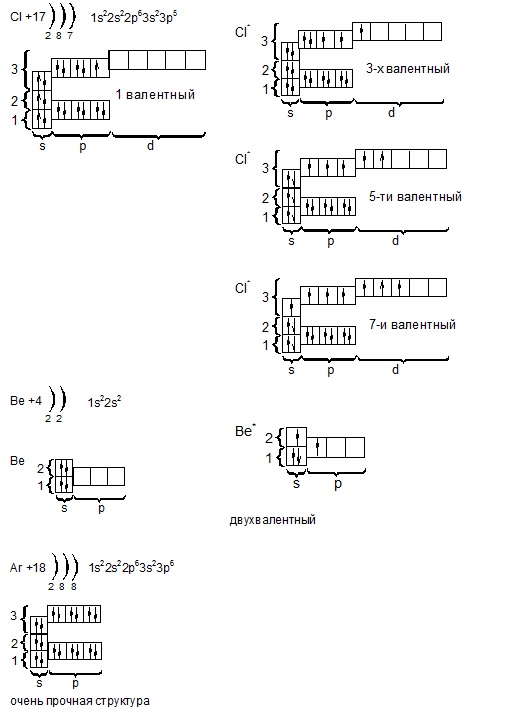 Б) Представьте электронные структуры Zn2+; S6+. Решение.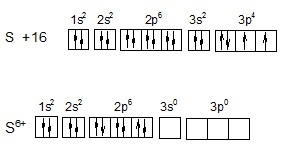 Пример выполнения упражнения по теме «Химическое равновесие. Принцип Ле Шателье»Пример. Как повлияет на выход хлора в системе:
4HCl(г) +O2(г) ↔2Cl2(г) + 2H2О(ж); ΔНо298 =−202,4кДж.а) повышение температуры; б) уменьшение общего объема смеси; в) уменьшение концентрации кислорода; г) введение катализатора?Решение:4HCl(г) +O2(г) ↔2Cl2(г) + 2H2О(ж); ΔНо298 = −202,4кДжа) ΔНо298 ˂ 0, следовательно, реакция экзотермическая, поэтому, согласно принципу Ле-Шателье, при повышении температуры равновесие сместится в сторону образования исходных веществ (влево), т.е. выход хлора уменьшится.б)При уменьшении давления, равновесие смещается в сторону реакции, идущей с увеличением числа молекул газообразных веществ. В данном случае в равновесие смещается сторону образования исходных веществ (влево), т.е. выход хлора также уменьшится.в) Уменьшение концентрации кислорода также будет способствовать смещению равновесия влево и уменьшению выхода хлора.г) Внесение катализатора в систему приводит к увеличению скорости как прямой, так и обратной реакций. При этом, изменяется скорость достижения состояния равновесия, но при этом константа равновесия не меняется и смещения равновесия не происходит. Выход хлора останется неизменным.Пример выполнения упражнения по теме «Теория электролитической диссоциации. Диссоциация электролитов в водных растворах»Пример. Напишите все возможные уравнения реакций в молекулярной, ионной и сокращенной ионной формах между следующим кислотами и основаниями: NaOH, Mg(OH)2, Н2SO3, H3PO4Решение:NaOH + H2SO3 = NaHSO3 + H2O гидросульфит натрияNa+ + OH— = Na+ + HSO3— + H2OH2SO3 + OH— = HSO3— + H2O2NaOH + H2SO3 = Na2SO3 + 2H2O  сульфит натрия2Na+ + 2OH— + H2SO3 = 2Na+ + SO32- + 2H2O2OH— + H2SO3 = 2H2O + SO32-NaOH + H3PO4 = NaH2PO4 + H2O дигидрофосфат натрияNa+ + OH— + H+ + H2PO4— = Na+  + H2PO4— + H2OOH— + H+ = H2O2NaOH + H3PO4 =  Na2HPO4 + 2H2O   гидрофосфат натрия2Na+ + 2OH— + 2H+ + HPO42- = 2Na+ + HPO42- + 2H2O2OH— + 2H+ = 2H2O3NaOH + H3PO4 =  Na3PO4 + 3H2O   фосфат натрия3Na+ + 3OH— + 3H+ + PO43- = 3Na+ + PO43- + 3H2O3OH— + 3H+ = 3H2OMg(OH)2 ¯ + 2H2SO3 = Mg(HSO3)2 + 2H2O   гидросульфит магнияMg (OH)2 + 2H2SO3 = Mg2+ + 2HSO3— + 2H2O  (H2SO3 не диссоциирует, так как является слабой кислотой)Mg(OH)2¯ + H2SO3 = MgSO3¯ + 2H2O   сульфит магнияMg(OH)2¯ + 2H3PO4 = Mg(H2PO4)2 + 2H2O  дигидрофосфат магнияMg (OH)2 + 2H+ + 2H2PO4— = Mg2+ + 2H2PO4— + 2H2OMg (OH)2 + 2H+ = Mg2+ + 2H2OMg(OH)2¯ + H3PO4 = MgHPO4 + 2H2O  гидрофосфат магнияMg (OH)2 + 2H+ + HPO42- = Mg2+ + HPO42- + 2H2OMg (OH)2 + 2H+ = Mg2+ + 2H2O3Mg(OH)2¯ + 2H3PO4 = Mg3(PO4)2¯ + 6H2O  фосфат магния3Mg(OH)2¯ + 6H+ + 2PO43- = Mg3(PO4)2¯ + 6H2OПример выполнения упражнений по теме «Окислительно -восстановительные реакции»Пример 1. Определите методом электронного баланса коэффициенты в уравнениях окислительно-восстановительных реакций:А) Zn + HNO3 = Zn(NO3)2 + NH4NO3 + H2OБ) Zn + H2SO4(конц) = ZnSO4 + SO2 + H2OРешение:А) 4Zn + 10HNO3 = 4Zn(NO3)2 + NH4NO3 + 3H2OСоставим электронные уравненияZn0 – 2 e = Zn2+          | 8 | 4 |          восстановительN+5 + 8 e = N3-              | 2 | 1 |           окислитель4Zn0 + N+5 = 4Zn2+ + N3- Б) Zn + 2H2SO4(конц) = ZnSO4 + SO2 + 2H2OСоставим электронные уравненияZn0 – 2 e = Zn2+          | 2 | 1            восстановительS+6 + 2 e = S+4                | 2 | 1           окислительZn0 + S+6 =  Zn2+ + S+4Пример 2. Составьте электронные уравнения и подберите коэффициенты ионно-электронным методом в реакцииKMnO4 + KNO2 + H2SO4 = K2SO4 + MnSO4 + KNO3 + H2OРешение:Составим полуреакции:MnO4— + 8H+ +5e— = Mn2+ + 4H2O             | 2        окислительNO2— + H2O — 2e— = NO3— + 2H+              | 5        восстановительСложим две полуреакции, умножив каждую на соответствующий коэффициент:2MnO4— + 16H+ + 5NO2—+ 5H2O = 2Mn2+ + 8H2O + 5NO3— + 10H+После сокращения идентичных членов, получаем ионное уравнение:2MnO4— + 6H+ + 5NO2— = 2Mn2+ + 3H2O + 5NO3—Подставим коэффициенты в молекулярное уравнение и уравняем его правую и левую части:2KMnO4 + 5KNO2 + 3H2SO4 = K2SO4 + 2MnSO4 + 5KNO3 + 3H2OПример выполнения упражнения по теме «Электролиз водных растворов и расплавов электролитов»Электролиз раствора соли активного металла и кислородсодержащей кислоты - Na2SO4Решение: Na2SO4(p−p)↔2Na++SO42−K(-):  2H2O+2e¯=H2↑+ 2OH−|2A(+): 2H2O—4e¯=O2↑+4H+  |1Если первое уравнение умножить на 2 и сложить со вторым уравнением, получим:2⋅2H2O+2H2O = 2H2 + O2 + 4H+ + 2⋅2OH–6H2O = 2H2+ O2+4H++ 4OH–.Ионы водорода и гидроксид-ионы реагируют друг с другом:4H+ + 4OH– = 4H2OПосле сокращения молекул воды в левой и правой частях получаем полное уравнение электролиза:Σ:2H2O→ 2H2↑+O2↑Пример выполнения упражнения по теме «Классификация дисперсных систем. Коллоидные растворы»Золь Zn(OH)2 получен при взаимодействии растворов КОН и ZnCl2. Составьте формулу мицеллы золя, если противоионы движутся в электрическом поле к катоду. Какой из перечисленных электролитов будет обладать более сильным коагулирующим действием: ацетат калия, сульфат никеля или сульфат хрома. Поясните выбор. Решение.Запишем уравнение реакции, протекающей при сливании двух растворов:2KOH + ZnCl2 = Zn(OH)2↓+ 2KCl При образовании золя Zn(OH)2, на его поверхности адсорбируются потенциалопределяющие ионы, входящие в его состав и находящиеся в растворе в избытке.Далее, к ядру притягиваются противоположно заряженные ионы – противоионы, которые компенсируют заряд твердой фазы и образуют адсорбционный слой. Противоионами будут служить, ионы, содержащиеся в растворе, но не входящие в состав агрегата.По условию задачи, противоионы движутся к катоду, значит, они заряжены положительно, а потенциалопределяющие ионы будут заряжены отрицательно.В нашем примере, в качестве потенциалопределяющих ионов будут выступать гидроксид-ионы. В результате, (Zn(OH)2)m с адсорбированным слоем OH— приобретает отрицательный заряд.Противоионами служат ионы K+.Формула мицеллы золя будет выглядеть следующим образом:[(Zn(OH)2)m·nOH—, (n-x)K+]x-·xK+Какой из перечисленных электролитов будет обладать более сильным коагулирующим действием: ацетат калия, сульфат никеля или сульфат хрома. Поясните выбор.Коагуляцию золя вызывает тот из ионов добавляемого электролита, чей заряд противоположен заряду коллоидной частицы. Коагулирующая способность иона тем больше, чем больше его заряд.CH3COO-K+, Ni2+SO42-, Cr23+(SO4)3-Допустим, что коагуляцию золя вызывают анионы, тогда наибольшим коагулирующим действием обладают сульфат никеля NiSO4 и сульфат хрома Cr2(SO4)3.Если же коагуляция золя вызвана катионами, то более сильным коагулирующим действием будет обладать сульфат хрома Cr2(SO4)3, т.к. ион хрома имеет наибольший заряд.3.3. Упражнения для самостоятельного решения1. Составить электронные формулы и представить графически размещение электронов по квантовым ячейкам для указанных элементов. Проанализируйте возможности разъединения спаренных электронов при возбуждении атомов с образованием-валентных электронов в соответствии с теорией спин-валентности. Углерод, хлор.2. Составьте формулы оксидов и гидроксидов марганца. Как изменяется кислотно-основной и окислительно-восстановительный характер этих соединений? Подчиняются ли эти соединения общей закономерности изменения свойств оксидов и гидроксидов?3. Постройте графическую формулу нитрита аммония и укажите виды химической связи в этой молекуле. Покажите, какие (какая) связи «рвутся» при диссоциации. Объясните, что такое водородная связь? Приведите примеры ее влияния на свойства вещества.4. В реакции 2SO(г)+ O(г) установилось химическое равновесие. Какое влияние на равновесие окажут: а) увеличение давления; б) уменьшение концентрации оксида серы (VI)?5. В системе А+Б  2В, Q > 0  установилось равновесие. Какое влияние окажут на равновесное состояние: а) понижение температуры; б) катализатор?6. При определенных условиях реакции хлороводорода с кислородом является обратимой: 4HCl(г) + O2(г) = 2 Cl2(г) + 2H2O(г), = -116,4 кДж. Какое влияние на равновесное состояние системы окажут: а) увеличение давления; б) повышение температуры; в) введение катализатора?7. Методом электронного баланса подберите коэффициенты в схемах окислительно-восстановительных реакциях, укажите окислитель и восстановитель:а) NH3 + O2NO + H2O; б) P2O5 + C  P + CO; в) FeSO4 + Mg = MgSO4 + Fe. д) SO2 + HNO3 + H2O  H2SO4 + NO.           8. Методом полуреакций расставьте коэффициенты в схеме окислительно-восстановительной реакцииFeSO4 + KMnO4 + H2SO4 = Fe2(SO4)3 + MnSO4 + K2SO4 + H2O.         9. Составьте схемы электролиза раствор гидроксида активного металла NaOH, ZnCl2,10. Напишите следующие уравнения реакций в молекулярной, полной и сокращенной ионной формах:а) Ва(ОН)2+ СО2 →.......         в) FeCI3 + KOH →.........б) NH4OH+ HNO3  →……..         г) Na2S+H2SO4 →……. 11. Составьте уравнения реакций гидролиза солей: 1) ацетата аммония; 2) хлорида натрия.4. Самостоятельная работа с учебником Для успешной работы над книгой необходимо выработать высокую умственную работоспособность, усидчивость, настойчивость в преодолении трудностей содержания, сформировать определенные навыки и умения в работе с книгой, выполнять режим умственного труда.4.1. Составление конспектовПо мере освоения учебника и приобретения умения работать с ним обучающиеся могут самостоятельно проанализировать текст, сопоставить новый материал с ранее изученным, сделать выводы и обобщения, составить план параграфа и записать его содержание в виде тезисов, составить конспект.Памятка по составлению конспектаКонспект – это краткое письменное изложение содержания текста, но более полное, чем тезисы.1.1. Требования, предъявляемые к конспекту.Конспект должен быть содержательным (т.е. должен отражать главноев содержании текста) и полным (полный – не значит подробный).Конспект должен быть по возможности кратким, не большим пообъему. Записать текст кратко - значит изложить его сущность в основномсвоими словами (за исключением цитат, правил, законов).1.2. Последовательность действий при составлении конспекта.1. Внимательно прочитать параграф или статью.2. Определить тип текста.3. Мысленно разделить текст на логически законченные части.4. Определить, о чем говорится в каждой части, выделить главное.5. Выделить трудные места в каждой части и разобраться в них.6. Записать кратко содержание каждой части, включая описание опытов и уравнение реакций. Уравнения нельзя списывать машинально, их следует составить самостоятельно и сравнить с приведенными в учебнике.7. Правила, законы, выводы записать полностью и подчеркнуть.В конспекте могут быть схемы, диаграммы, таблицы, выписанные изтекста или составленные самостоятельно на основании прочитанного.Примеры составления конспектовВ качестве примера приведем план-конспект по теме «Электролиз водных растворов и расплавов электролитов»Электролиз – это физико-химический окислительно-восстановительный процесс, протекающий в растворах или расплавах электролитов под  действием электрического тока,  заключающийся в выделении на электродах составных частей растворённых веществ или других веществ - продуктов вторичных реакций на электродах.процесс на катоде K(-): катион принимает электроны и восстанавливаетсяпроцесс на аноде A(+):  анион отдает электроны и окисляется  Электролиз расплава соли NaCl:K−:2Na++2e−→2NaA+:2Cl−−2e−→Cl2Суммарное уравнение электролиза:  2Na++ 2Cl−→ 2Na + Cl2  Электролиз растворов электролитов (удобно записать в виде таблицы)На отрицательно заряженном электроде - катоде, происходит восстановление катионов, которое не зависит от материала катода, из которого он сделан, но зависит от активности металла, т.е. от положения металла в электрохимическом ряду напряжения (ЭХР). (Сравниваем окислительную способность, то есть способность принимать электроны, ионов металлов и иона водорода)Закономерности процессов на анодеПроцесс на положительно заряженном электроде - аноде зависит от материала анода и от природы аниона. При электролизе растворов электролитов на аноде происходит окисление анионов. Образующийся продукт зависит от восстановительной активности аниона кислотного остатка.Составление различных схем и таблиц помогает учащимся легче усвоить и закрепить материал. Так, при изучении сложной темы «Гидролизсолей» можно составить таблицу (табл. 3).Таблица 3Путем последовательных логических рассуждений, фиксируемых в графах таблицы, учащиеся приходят к выводу о предполагаемой реакции раствора и окраске индикатора. Правильность выводов подтверждается экспериментом.
Например, студентам предлагается изучив материал учебной литературы, составить следующие схемы:«Соотношение между концентрацией ионов Н+ и рН»,«Анализ смеси катионов первой аналитической  группы», «Анализ смеси катионов второй аналитической группы», «Анализ смеси катионов третьей аналитической группы», «Анализ смеси катионов четвертой аналитической группы»,«Систематический ход  анализа сухой соли».При изучении дисперсных систем на самостоятельное изучение выносятся темы:«Методы получения коллоидных систем»,  «Вопрос о сущности пептизации», «Методы получения аэрозолей».5.Самостоятельная работа со справочным материаломВ средних специальных учебных заведениях, где наряду с химией изучаются специальные предметы, обучающиеся должны уметь свободно пользоваться химическими справочниками и словарями химических терминов.Особенности справочной литературы:чтение выборочное (по заданию или интересу),краткость,наличие алфавита,наличие указателей,читается вразброс,При чтении справочной литературы нужно знать:ключевое слово (орел),тему (биология или зоология, животные),алфавит,Пользуйся:содержанием (оглавлением),указателями (алфавитно-предметный, именной, географических терминов, хронологический),Справочник поможет разобраться в том обилии фактического материала по химии, который не требуется запоминать, но необходимо использовать при изучении предмета и в дальнейшей практической деятельности. Обучающимся необходимо научиться пользоваться справочником: уметь находить по оглавлению нужный раздел, пользоваться предметным указателем. Студентам предлагается отработать навыки работы  со справочным материалом по следующим темам: «Криоскопические и эбуллиоскопические константы растворителей», «Константы диссоциации некоторых растворителей», «Константы неустойчивости некоторых комплексных ионов», «Произведение растворимости малорастворимых веществ в воде», «Стандартные окислительно-восстановительные потенциалы»,«Термодинамические константы некоторых веществ», «Теплоты сгорания органических соединений в стандартных условиях».Чтение химических журналов и научно-популярной литературы развивает кругозор обучающихся, прививает им интерес к предмету и своейспециальности. Поэтому следует рекомендовать обучающимся брошюры,книги, статьи, журналы по химии («Химия и жизнь», «Наука и жизнь» и др.)и по связанным с химией предметам естественнонаучного цикла.6. Требования по подготовке и презентации доклада на занятиях химии1. Доклад - это сообщение по заданной теме, с целью внести знания из
дополнительной литературы, систематизировать материл, проиллюстрировать примерами, развивать навыки самостоятельной работы
с научной литературой, познавательный интерес к научному познанию.
2. Тема доклада должна быть согласованна с преподавателем и соответствовать теме занятия.3. Необходимо соблюдать регламент, оговоренный при получении задания.
4. Иллюстрации должны быть достаточными, но не чрезмерными.
5.Работа студента над докладом презентацией включает отработку навыков ораторства и умения организовать и проводить диспут.6.Студент в ходе работы над презентацией доклада, отрабатывает умение ориентироваться в материале и отвечать на дополнительные вопросы слушателей.
7. Студент в ходе работы над докладом, отрабатывает умение
самостоятельно обобщать материал и делать выводы в заключении.
8.Студент обязан подготовить и выступить с докладом в строго отведенное
время преподавателем, и в срок.6.1. Инструкция докладчикам и содокладчикамДокладчики и содокладчики - основные действующие лица. Они во многом определяют содержание, стиль, активность данного занятия. Сложность в том, что докладчики и содокладчики должны знать и уметь очень многое:-сообщать новую информацию;-использовать технические средства;-знать и хорошо ориентироваться в теме доклада;-уметь дискутировать и быстро отвечать на вопросы;-четко выполнять установленный регламент: докладчик – 10 мин.; содокладчик - 5 мин.; дискуссия - 10 мин;-иметь представление о композиционной структуре доклада.Необходимо помнить, что выступление состоит из трех частей: вступление, основная часть и заключение.Вступление помогает обеспечить успех выступления по любой тематике. Вступление должно содержать:- название презентации (доклада)- сообщение основной идеи- современную оценку предмета изложения- краткое перечисление рассматриваемых вопросов- живую интересную форму изложения- акцентирование оригинальности подходаОсновная часть, в которой выступающий должен глубоко раскрыть суть затронутой темы, обычно строится по принципу отчета. Задача основной части - представить достаточно данных для того, чтобы слушатели и заинтересовались темой и захотели ознакомиться с материалами. При этом логическая структура теоретического блока не должны даваться без наглядных пособий, аудиовизуальных и визуальных материалов.
      Заключение - это ясное четкое обобщение и краткие выводы, которых всегда ждут слушатели.6.2. Критерии оценки презентации доклада на занятиях химии- оценка «отлично» выставляется, если обучающийся владеет теоретическим материалом, отсутствуют ошибки при изложении теории, формулирует собственные, самостоятельные, обоснованные, аргументированные суждения, предоставляет полные и развернутые ответы на вопросы повышенной сложности- оценка «хорошо» выставляется, если обучающийся владеет теоретическим материалом, отсутствуют ошибки при изложении теории, формулирует собственные, самостоятельные, обоснованные, аргументированные суждения, допускает ошибки или не отвечает на вопросы- оценка «удовлетворительно» выставляется, если обучающийся владеет теоретическим материалом на минимально допустимом уровне, отсутствуют ошибки при описании теории, испытывает затруднения в формулировке собственных обоснованных и аргументированных суждений- оценка «неудовлетворительно» выставляется, если обучающийся не владеет теоретическим материалом, допуская ошибки по сущности рассматриваемых (обсуждаемых) вопросов6.3. Перечень докладов по учебной дисциплине «Химия»Жизнь и деятельность М.В. Ломоносова.Роль российских ученых в становлении и развитии химии.Гидратная теория растворов Д.И. Менделеева.Процессы десорбции.Изменение углеводов в технологических процессах.Изменение белков в технологических процессах.Роль белков и крахмала в хлебопекарном производстве.Изменение жиров в технологических процессах.Пептизация.Молоко как природная эмульсия.Эмульсии  в продуктах общественного питания и пищевой промышленности.Пенообразование в кондитерском производстве и приготовлении сладких блюд.Пищевые порошки.Пищевые пасты.Вещества, изменяющие структуру и физико-химические свойства пищевых продуктов.История развития аналитической химии.Органические реактивы в аналитической химии.Рефрактометрический метод анализа.Поляриметрический метод анализа.Хроматографический метод анализа.Список литературы и интернет- ресурсов Основная литератураАпарнев, А. И. Общая химия. Сборник заданий с примерами решений: учебное пособие для среднего профессионального образования / А.И. Апарнев, Л. И. Афонина. — 2-е изд., испр. и доп. — М.: Изд-во Юрайт, 2019. — 127 с. — (Профессиональное образование). — ISBN 978-5-534-09932-4. — Текст: электронный // ЭБС Юрайт [сайт]. — URL: https://biblio-online.ru/bcode/438405 .Мартынова, Т.В. Химия: учебник и практикум для среднего профессионального образования / Т. В. Мартынова, И. В. Артамонова, Е. Б. Годунов; под общей ред.Т. В. Мартыновой. — 2-е изд., испр. и доп. — М.: Изд-во Юрайт, 2019. — 368 с. — (Профессиональное образование). — ISBN 978-5-534-11018-0. — Текст: электронный // ЭБС Юрайт [сайт]. — URL: https://www.biblio-online.ru/bcode/439067 .Тупикин, Е. И. Химия. В 2 ч. Часть 1. Общая и неорганическая химия: учебник для среднего профессионального образования / Е. И. Тупикин. — 2-е изд., испр. и доп. — М.: Изд-во Юрайт, 2018. — 385 с. — (Профессиональное образование). — ISBN 978-5-534-02748-8. — Текст: электронный // ЭБС Юрайт [сайт]. — URL: https://www.biblio-online.ru/bcode/421000 .Тупикин, Е. И. Химия. В 2 ч. Часть 2. Органическая химия: учебник для среднего профессионального образования / Е. И. Тупикин. — 2-е изд., испр. и доп. — М.: Изд-во Юрайт, 2019. — 197 с. — (Профессиональное образование). — ISBN 978-5-534-02749-5. — Текст: электронный // ЭБС Юрайт [сайт]. — URL: https://biblio-online.ru/bcode/437573 .Химия: учебник для среднего профессионального образования / Ю. А. Лебедев, Г. Н. Фадеев, А. М. Голубев, В. Н. Шаповал; под общей ред. Г. Н. Фадеева. — 2-е изд., перераб. и доп. — М.: Изд-во Юрайт, 2019. — 431 с. — (Профессиональное образование). — ISBN 978-5-9916-7723-3. — Текст : электронный //ЭБС Юрайт [сайт].—URL: https://biblio-online.ru/bcode/436520 .Дополнительная литератураАнфиногенова, И. В. Химия: учебник и практикум для среднего профессионального образования / И. В. Анфиногенова, А. В. Бабков, В. А. Попков. — 2-е изд., испр. и доп. — М.: Изд-во Юрайт, 2019. — 291 с.— (Профессиональное образование). — ISBN 978-5-534-11719-6. —Текст: электронный// ЭБС Юрайт [сайт].—URL: https://biblio-online.ru/bcode/445993 .Лакиза, Н. В. Пищевая химия: учебное пособие для среднего профессионального образования / Н. В. Лакиза, Л. К. Неудачина. — М.: Изд-во Юрайт, 2019; Екатеринбург: Изд-во Урал. ун-та. — 185 с. — (Профессиональное образование). — ISBN 978-5-534-04881-0 (Изд-во Юрайт). — ISBN 978-5-7996-1914-5 (Изд-во Урал. ун-та). — Текст : электронный //ЭБС Юрайт [сайт].— URL: https://biblio-online.ru/bcode/438221.Москва, В. В. Органическая химия: базовые принципы: учебное пособие для среднего профессионального образования / В. В. Москва. — 2-е изд. — М.: Изд-во Юрайт, 2019. —143 с. — (Профессиональное образование). — ISBN 978-5-534-09420-6. — Текст: электронный // ЭБС Юрайт [сайт]. — URL: https://biblio-online.ru/bcode/441354.Физическая и коллоидная химия: учебник для среднего профессионального образования / В. Ю. Конюхов [и др.]; под ред. В. Ю. Конюхова, К. И. Попова. — 2-е изд., испр. и доп. — М.: Изд-во Юрайт, 2019. — 309 с. — (Профессиональное образование). — ISBN 978-5-534-08976-9. — Текст: электронный // ЭБС Юрайт [сайт].—URL: https://biblio-online.ru/bcode/441316.Яковлева, А. А. Коллоидная химия: учебное пособие для среднего профессионального образования / А. А. Яковлева. — 2-е изд., испр. и доп. — М.: Изд-во Юрайт, 2019. — 209 с. — (Профессиональное образование). — ISBN 978-5-534-10669-5. — Текст: электронный // ЭБС Юрайт [сайт]. — URL: https://biblio-online.ru/bcode/431057.Интернет-ресурсыhttp://www.knigafund.ru/books/171858http://www.knigafund.ru/books/171896www. chem. msu. su (Электронная библиотека по химии).www. chemistry-chemists. com/ index. html (электронныйжурнал «Химикиихимия»).www. hemi. wallst. ru («Химия. Образовательный сайт для школьников»).www. hij. ru (журнал «Химия и жизнь»).www. hvsh. ru (журнал «Химия в школе»).Юный химик (http://ychem.euro.ru/index.htm#nov) Мир химии (http://www.chemistry.narod.ru/)Web-квест по химии (http://school-sector.relarn.ru/web_quests/Chemistry_Quest/index.html) Химическая страничка (http://www-windows-1251.edu.yar.ru/russian/cources/chem/) Электронный справочник  http://www.informika.ru/text/database/chemy/START.html)
 Мир химии (http://www.chem.km.ru/)ВВЕДЕНИЕ…………………………………………………………3Требования к проведению лабораторных и практических работ по химии и оформлению отчетов……………………6Критерии оценки лабораторных и практических работ по химии…………………………………………………………………7Перечень лабораторных  и практических работ по учебной дисциплине «Химия»…………………………………………………8Рекомендации по решению расчетных задач ……………….92.1. Алгоритм решения задач по химии……………………….….…9Критерии оценки решения расчетных задач по химии…...…92.3. Примеры решения расчетных задач по химии………….….…..10Задачи для самостоятельного решения…………..….……….14Рекомендации по выполнению письменных упражнений по химии……………………………………………………….….153.1. Критерии оценки письменных упражнений по химии……….153.2. Примеры выполнения упражнений по химии………………....3.3. Упражнения для самостоятельного выполнения………………1723Самостоятельная работа с учебником ……………………….244.1.  Составление конспектов………………………………………...244.2. Примеры составления конспектов………………………………24Самостоятельная работа со справочным материалом……..27Требования по подготовке и презентации доклада на занятиях химии……………………………………………………286.1. Инструкция докладчикам и содокладчикам……………………28Критерии оценки презентации доклада на занятиях химии…29Перечень докладов по учебной дисциплине «Химия»………29Список литературы и интернет- ресурсов…………….……………31Задание и выполняемые действияРезультаты исследования, наблюдения и расчеты, формулыПриготовить раствор…m (р-ра) = m (вещ-ва) + m (растворителя) ; Расчетное количество веществРасчетное количество веществКонцентрация раствораПлотностьРасчетыВыводрастворитель (вода)хлорид натрияКонцентрация раствораПлотностьРасчетыВывод80 г20 г20 %ДействияОперации, из которых «складывается» выполнение этого действия1) записать молекулярное уравнение
а) установить возможность взаимодействия между данными веществами;
б) определить продукты реакции и составить формулы этих веществ;
в) расставить коэффициенты в молекулярном уравнении.2) записать полное
ионное уравнениеа) определить, какие из исходных веществ и продуктов реакции являются сильными (или слабыми) электролитами;
б) «мысленно» составить схемы электролитической диссоциации сильных электролитов; написать (с учетом коэффициентов), в виде каких ионов присутствуют в растворе эти вещества; 
формулы слабых электролитов записать без изменений.3) записать краткое
ионное уравнениеа) определить, какие частицы реагируют между собой (ответить на вопрос: «Какие частицы изменились в результате взаимодействия, и какие новые частицы образовались при этом?»); в полном ионном 
уравнении подчеркнуть формулы этих частиц;
б) записать формулы тех частиц, которые прореагировали, и тех, которые образовались в результате этого (краткое ионное уравнение).Li K Ca Na Mg AlMn Zn Fe Ni Sn PbCu Hg Ag Pt AuMe+ne¯≠2H2O +2e¯= H2+ 2OH−Me+n+ ne¯= Me02H2O+2e¯= H2+ 2OH−Me+n +ne¯=Me0На катоде всегда восстанавливаются   молекулы водыНа катоде могут восстанавливаться и ионы металла, и водыв зависимости от плотности тока, Т и концентрации солиНа катоде всегда восстанавливаются ионы металловАнод    Кислотный остаток  Кислотный остатокАнод  бескислородныйCl−, Br−, I−, S2−кислородсодержащийNO3−, SO42−, PO43−, F−Анод  на аноде окисляются ионы кислотного остаткана аноде окисляются молекулы водынерастворимыйОкисление аниона (кроме фторидов):Acm− −me¯=Ac0В щелочной среде:  4OH− –4e¯→ 2H2O + O2В кислой, нейтральной среде:2H2O –4e¯→  4H++ O2В щелочной среде:  4OH− –4e¯→ 2H2O + O2В кислой, нейтральной среде:2H2O –4e¯→  4H++ O2В щелочной среде:  4OH− –4e¯→ 2H2O + O2В кислой, нейтральной среде:2H2O –4e¯→  4H++ O2растворимый Окисление металла анода: Me0− ne¯= Me+nанод          раствор Окисление металла анода: Me0− ne¯= Me+nанод          растворФормула и названиеУравнениедиссоциацииКакой кислот    и каким  основаниемИонно-молекулярное уравнение гидролизаРеакция раствораОкраска индикатораNa2CО3карбонат натрияNa2CО3 → 2Na+ + СО32-Слабой кислотой исильным основаниемCO32 – +НОН→HCO3-+ OH-ЩелочнаяФенолфталеин–малиновый